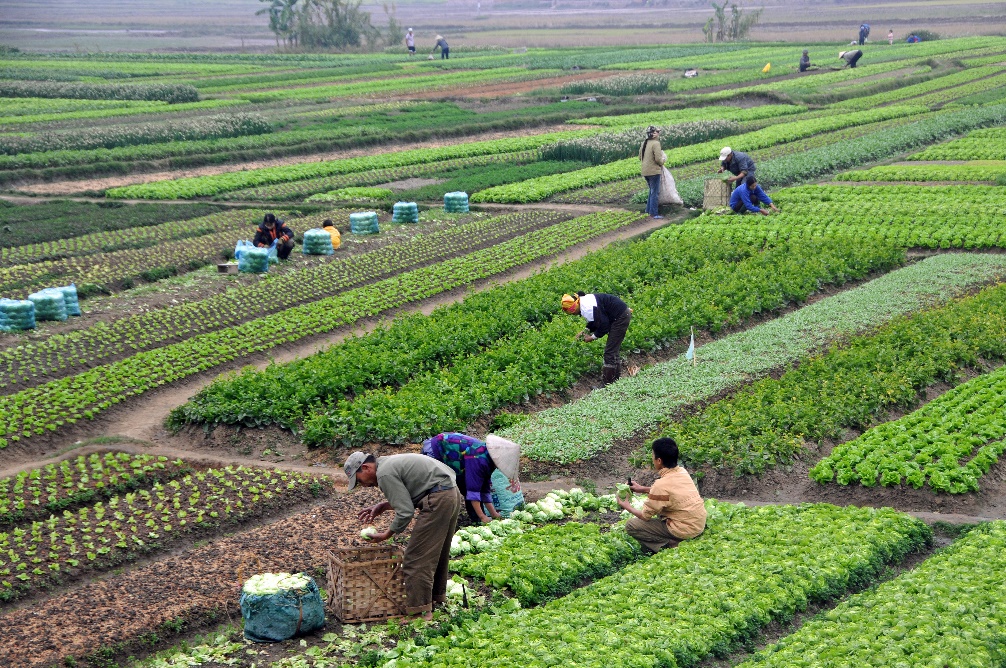 IGCSE Geography – Agriculture – Subsistence FarmingOutline how subsistence farming is different to large scale commercial farming. Use the image above as a starting point, especially considering what you have just learnt about Fair Oaks Farm in the USA. Watch the second YouTube video I'm a Subsistence farmer, get me out of here. Outline the reasons why people find subsistence farming hard in rural parts of Ghana. ii. Why do these people move to the shanty towns in the urban areas? (link with NIC Urbanisation)